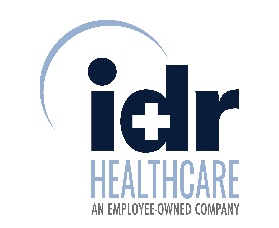 EMPLOYEE HANDBOOKEMPLOYEE HANDBOOKTABLE OF CONTENTSWELCOMEWelcome to the IDR Healthcare, LLC Team!  We are looking forward to an exciting and rewarding career opportunities in working with you. This handbook will serve as your point of reference for standards, policies and procedures that IDR Healthcare, LLC employees are expected to follow.It is required that you review and accomplish the acknowledgement form at the back of the handbook and return the form. It will be kept on file for our records.This handbook however, is in no way, shape or form a contract since your employment is at will. IDR Healthcare, LLC have the right to terminate employment of an assigned employee, with or without notice or cause at any time.WHY YOU WILL LOVE IDR HEALTHCARE, LLC:We will always provide the personalized service you expect from a small, family-owned firm. When you call IDR Healthcare, LLC, you'll speak to a human being. When you send us a message, we'll contact you promptly. We are committed to an open and timely communication with every one of our clients and employees.ADMINISTRATIVE BASICSAvailability of IDR Healthcare, LLC Office StaffThe IDR Healthcare, LLC office, located in Alpharetta, GA is open Monday through Friday from the hours of 8:00 AM – 5:00 PM EST.  Our local telephone number is (770) 671-0040 ext 7.  Outside of normal business hours and in the event of an emergency, please contact us at (770) 241-5525.  IDR Healthcare, LLC’s on call staff will be available to assist you.In the event of an emergency, natural disaster or other uncontrollable event, IDR Healthcare, LLC will continue to provide service to you through our network from a location where phones and computers are functional.  IDR Healthcare, LLC will do everything possible to support you in meeting your needs during crisis situation(s).  A copy of our Emergency Management Plan is available upon request.Proof of IdentityIn accordance with the Joint Commission, the Company requires that every employee bring certain documents with them on the first day you report to your assignment. The documents required include a valid picture ID issued by a state, federal, or regulatory agency, original nursing license (if applicable), and required credentials for the assignment (as applicable).Work Related Injuries and/or ExposuresIDR Healthcare, LLC provides Workers Compensation insurance for its employees as required by law.  It is our philosophy that if an employee is injured while at work, we intend to assist that employee to return to work as soon as possible. The employee is obligated to report a work-related injury to IDR Healthcare, LLC as soon as possible.  An Injury Report Form needs to be completed by the employee as soon as possible after the injury.Depending on the severity of the injury and when the injury is reported will determine where a physician will see the employee.In the case of an emergency situation, the employee is advised to go to the emergency room.  If it is not an emergency situation, IDR Healthcare, LLC will advise the employee where to seek medical help.  The injury will be reported to the worker’s compensation insurance provider who will manage the employees’ return to work.Holiday PayHoliday pay varies for each client facility.  For further information on holiday pay, consult with IDR Healthcare, LLC payroll and management directly.Lunch Break PolicyIDR Healthcare, LLC Employee agrees to clock in and out for a minimum of thirty (30) minutes and up to a maximum of one (1) hour for meal periods, unless otherwise specified by facility policy.  If the facility requests IDR Healthcare, LLC employee to work their lunch period due to patient care and safety, IDR Healthcare, LLC Employee agrees to obtain a supervisor signature from a Client Manager for each applicable shift and to have the supervisor sign off their approval on the sign-in sheet in the nursing office.OrientationHospital orientation information or requirements will be provided to IDR Healthcare, LLC Employee prior to assignment start by a representative of the client facility.  Clinical SupervisionThe President or Clinical Liaison provides clinical staff supervision for IDR Healthcare, LLC’s healthcare professionals.  The President or Clinical Liaison has an understanding of the scope of services provided by the disciplines supervised.  The President or Clinical Liaison utilizes the appropriate practice acts, the professional licensing and certification boards and professional associations as clinical resources, as needed.  It is the President or Clinical Liaison’s responsibility to identify and report aberrant or illegal behavior to professional boards and law enforcement agencies.Floating PolicyIDR Healthcare, LLC employees may only be placed in assignments that match the job description for which IDR Healthcare, LLC assigns them. If an employee is asked to float to another department with the customer, the department must be a like department or unit and the float employee must have demonstrated previous competency and have the appropriate certifications, credentials for that department/unit.  Employees should only be floated to areas of comparable clinical diagnoses and acuities.The following procedures should be followed for healthcare professionals and nurses in particular who are assigned to an area in which they do not feel competent:The healthcare provider will immediately notify IDR Healthcare, LLC, The IDR Healthcare, LLC employee is obligated to inform the hospital of his/her professional limitations based upon the Nurse Practice Act standards and upon IDR Healthcare, LLC client contract specifications as they relate to the assignment.The Compliance Manager or Clinical Liaison at IDR Healthcare, LLC will work within the bounds of each discipline’s Professional Association or State Governing Body and the client agreement to resolve the issue.IDR Healthcare, LLC will pay healthcare professional for hours worked up until the end of his/her shift.ORIENTATIONThe Company will provide all new employees with an orientation to the company’s policies and procedures.  Each employee will receive an Employee Handbook.The Company provides a comprehensive and thorough pre-employment orientation and training that reflects current compliance and promotes safe healthcare delivery, including but not limited to:Some facilities require a form of orientation.  The amount of time required by each facility varies.  Some facilities require computer training classes and orientation prior to the first shift worked. The staffing coordinator will explain required orientation to all employees prior to scheduling first shift with a facility. Orientation time worked at the facility is paid at the orientation rate (Usually less than regular pay rate). Some facilities require their specific pre-employment orientation “packets” be completed by the prospective caregiver at The Company before the first shift is worked, and there is no pay for this required activity. The first time you visit a facility the following guidelines should be followed:Report approximately one (1) hour early for orientation (it may vary for each facility).Carry photo ID for evidence of identity when reporting for assignmentTake your nursing license and certifications with youReport to the appropriate supervisorIt is expected that the Company employee locate and comply with the facility policy and procedures manual, locate fire pulls, crash cart, medicine room, linen cart, and appropriate exits before your shift starts.Always dress in proper attire when working at the facility. Orientation is only paid when facility staff has properly verified the time. Occasionally, a Company employee may show up early as directed for orientation shift and no one is available for orientation.  Please take it upon yourself to utilize this time to become familiar with the floor layout and the location of vital items you may need in order to function effectively on your shift. It will be to your advantage to have knowledge of the location of the policy and procedures manual, fire pulls, crash cart, med. room, linen cart, and appropriate exits prior to the onset of your shift.CODE OF BUSINESS ETHICSThe first element of the Code of Business Ethics is putting the interests of the client facilities and ultimately the patient above our personal and individual interests.  It is in the best interest of IDR Healthcare, LLC to avoid conflicts of interest between the client hospital, employees and staff.IDR Healthcare, LLC has developed corporate compliance guidelines to supplement and reinforce our client facilities’ existing policies and procedures. It is also meant to assist IDR Healthcare, LLC comply with all applicable laws, rules and regulations. All employees are responsible for conducting their jobs in a manner reflecting standards of ethics that are consistent with accepted criteria for personal integrityPreserving IDR Healthcare, LLC reputation for integrity and professionalism is an important objective.  The manner in which employees carry out their responsibilities is as important as the results they achieve.All activities are to be conducted in compliance with both the letter of the law and spirit of the law, regulations, and judicial decrees.No employee should, at any time take any action on behalf of IDR Healthcare, LLC, which is known or should be known to violate any law or regulation.Information about healthcare provider’s medical condition and history is required during the hiring process. IDR Healthcare, LLC recognizes this health information and electronic information must be held securely and in confidence. It is the policy of IDR Healthcare, LLC that clinical staffs’ specific information is not to be released to anyone outside of IDR Healthcare, LLC without a court order, subpoena of applicable statute.Marketing materials, regardless of medium, shall accurately describe the services, facilities and resources of IDR Healthcare, LLC To maintain high standards of performance, IDR Healthcare, LLC employs only those individuals it believes are most qualified without regard to race, color, religion, sex, age, national origin, handicap or disability in compliance with all federal and state laws regarding discrimination.IDR Healthcare, LLC is committed to maintaining a work place environment in which employees are free from sexual harassment.IDR Healthcare, LLC will not tolerate violence or threats of violence in the workplace, including but not limited to abusive language, threats, intimidation, inappropriate gestures and/or physical fighting by any employee.  These actions are strictly prohibited and may lead to severe disciplinary action up to and including termination.IDR Healthcare, LLC recognizes that its employees and clinical staff are its most valuable assets and is committed to protecting their safety and welfare.  Employees are required to report accidents and unsafe practices or conditions to their supervisors or other management staff.  Timely action will be taken to correct unsafe conditions.Employees that are licensed or certified in any profession shall follow all applicable rules and professional codes of conduct pertaining to that profession, in addition to the rules stated herein.IDR Healthcare, LLC prohibits the use or possession of illegal drugs and alcohol abuse on IDR Healthcare, LLC property or while engaged in company activity.IDR Healthcare, LLC is committed to providing initial and ongoing education for all employees regarding their responsibilities to uphold the code of business ethics and this set of IDR Healthcare, LLC’s Corporate Compliance guidelines.IDR Healthcare, LLC prohibits field staff to discuss bill rates of hospitals or special rates of IDR Healthcare, LLC with other healthcare providers.IDR Healthcare, LLC prohibits field staff to discuss personal or business affairs of any employee (field or office staff) with any individual not directly involved with the said personal or business affair.IDR Healthcare, LLC is committed to protecting the privacy, confidentiality and security of personal (education, employment and health) information of its employees. This policy is designed to assure compliance with applicable state and federal laws and regulations.IDR Healthcare, LLC is committed to protecting its own and its client’s trade secrets, proprietary information and other internal information.It is the desire of IDR Healthcare, LLC to provide authorized third parties with information whenever requested while committing to our responsibility to control the release of information to protect the privacy and confidentiality of the employee and/or corporate information.Employees are not authorized to issue any statement, written or oral, to any news media representative or grant any public interview pertaining to the company’s operations or financial matters.Any employee that becomes aware of any ethical issues or unethical practices must immediately report it to their supervisor.  If the supervisor is unavailable or you believe it would be inappropriate to contact that person, because of their involvement in the situation, you should immediately contact the IDR Healthcare, LLC Corporate Office or any other member of management. Any employee can raise concerns and make reports without fear of reprisal or retaliation.All reports and inquiries are handled confidentially to the greatest extent possible under the circumstances.  You may choose to remain anonymous, though in some cases that can make it more difficult to follow up and ensure resolution to the situation.IDR Healthcare, LLC wants every employee to report violations of our ethical or other principles whenever you see them or learn about them.  In fact, it is a requirement of your employment.  If you do not know whether something is a problem, please ask a member of management.STANDARDS OF CONDUCTIt is the responsibility of every member of IDR Healthcare, LLC’s clinical field staff to exercise appropriate judgment and conduct themselves in a manner that reflects the highest standards of professional and personal ethics and behavior.EMPLOYEE RESPONSIBILITIESIDR Healthcare, LLC Employee is and shall be duly licensed to practice his/her profession in any State where IDR Healthcare, LLC Field Employee is assigned and shall maintain current professional standing at all times.  Evidence of such licensing shall be submitted to IDR Healthcare, LLC prior to commencing the Assignment.  IDR Healthcare, LLC Field Employee agrees to give immediate notice to IDR Healthcare, LLC in the case of suspension or revocation of his/her license, initiation of any proceeding that could result in suspension or revocation of such licensing, or upon the receipt of any notice or any other matter which may challenge or threaten such licensing. IDR Healthcare, LLC Field Employee agrees to submit to IDR Healthcare, LLC, before commencing any Assignment, all requested documentation that is necessary to comply with Joint Commission, Client and IDR Healthcare, LLC expectations 10 days prior to Assignment start date in Assignment Detail.IDR Healthcare, LLC Field Employee agrees to and shall observe and comply with the applicable policies, procedures, rules and regulations established by Client.IDR Healthcare, LLC Field Employee agrees to work all scheduled shifts as directed by Client (including weekends and holidays).IDR Healthcare, LLC Field Employee agrees to adhere fully with all quality assurance, peer review, risk management program or other programs that may be established by Client to promote appropriate professional standards of medical care.  IDR Healthcare, LLC Field Employee agrees to accept both clinical and operational supervision from his/her immediate supervisor.IDR Healthcare, LLC Field Employee agrees that patient records and charts shall at all times remain the property of the Client.  IDR Healthcare, LLC Field Employee agrees to maintain the confidentiality of all information related to patient records, charges, expenses, quality assurance, risk management or other programs derived from, through, or provided by clients and all information related to this Agreement.IDR Healthcare, LLC Field Employee agrees to immediately provide written notice to IDR Healthcare, LLC as to any legal proceeding instituted or threatened, or any claim or demand, made against IDR Healthcare, LLC Field Employee or IDR Healthcare, LLC with respect to IDR Healthcare, LLC Field Employee’s rendering of services under this Agreement.IDR Healthcare, LLC Field Employee agrees to notify Client of any unscheduled absence at least two (2) hours prior to beginning a shift and to notify IDR Healthcare, LLC within twenty-four (24) hours to report the unscheduled absence.  Any injury or illnesses suffered by IDR Healthcare, LLC Field Employee must be reported to a IDR Healthcare, LLC representative within 24 hours of the incident.  If injury occurs while working, notify your supervisor immediately, and if applicable, seek appropriate medical attention and follow the Client’s specific injury procedures.  Employee agrees not to disclose any IDR Healthcare, LLC trade secrets or any confidential or proprietary information of IDR Healthcare, LLC, IDR Healthcare, LLC employees, Clients, or patients of Clients.  IDR Healthcare, LLC Field Employee further agrees not to compete either as a direct competitor or with a competing company at the Client assignment where IDR Healthcare, LLC Field Employee has been placed by IDR Healthcare, LLC  GENERAL STANDARDSThe following set of standards, are to inform and guide, all staff assigned to work in hospital units. The guidelines below include but are not limited to the following:Patient care providers are to render care in a manner that enhances the personal dignity and rights of each patient. Any form of patient abuse and/or neglect will not be tolerated, and patient care providers are to support IDR Healthcare, LLC’s policies and procedures in this regard.Interactions with all hospital patients, visitors, employees, physicians, vendors, etc., must be conducted in a courteous and professional manner at all times ensuring that IDR Healthcare, LLC is always presented in the most favorable light.The practice of counseling of the patient regarding personal problems and / or participation of the IDR Healthcare, LLC patient care provider in conversations with patients about topics not relevant to the plan of care--is discouraged and unacceptable.Patients are to be dealt with equally and fairly and the selection of "favorites" is not acceptableAppropriate language is to be used at all times when a IDR Healthcare, LLC patient care staff member is at a IDR Healthcare, LLC client facility, and in any patient care area private and / or public. Abusive, profane, threatening, demeaning, language resulting in violation of HIPPA regulations or compromising patient confidentiality can result in immediate terminationTouching patients, except in the direct delivery of care or by a greeting, is prohibitedSocializing with patients and/or patient's significant others outside of the facility is unacceptableSocializing with patient's and/or patients' significant others after discharge from the Hospital is prohibited. Staff are not to call, date, nor develop personal or social relationships with patients, former patients, or family/significant others of patients, including giving of personal information or residential phone numbers. Staff should discuss with their manager, any matter of concern regarding their contacts with current or former patient/family members of patient’s significant others.All staff will uphold all rules and regulations related to patient confidentiality in all areas including patient care, public and non-patient care areas. These rules and regulations include but are not limited to the following:Patient care providers are not to divulge to anyone any information or records concerning any patient without proper authorization. Unauthorized release of confidential information may constitute ground for termination and/or civil action.Conversations regarding patients are not to be held in the presence of other patients or any other person not privileged to this communication.Problems of a patient are not to be discussed with another patient.Patients are not to be named or discussed with anyone in or outside of the facility who does not have the legal right to receive information about the patient.Personal problems, concerns or personal life information of patient care providers are not to be discussed with any patient, patient group or family/significant others.Staff is not to discuss disagreements or criticize other patient care providers or physicians within the earshot of patients/families/significant others. A professional difference of opinion must be discussed in an appropriate private space.Behavior in patient areas and at the nurses’ station shall be oriented toward patient care. Personal reading and conversations, including personal phone calls, are not to be conducted in these areas.Employees must avoid any situation, which involves a possible conflict between their personal interests and those of IDR Healthcare, LLC Staff shall not solicit, and are encouraged not to accept gifts or compensation of any kind from any individual or IDR Healthcare, LLC outside of IDR Healthcare, LLC as a consequence of their position at IDR Healthcare, LLCAny inappropriate interactions between patients and staff, staff and staff, or staff and others within the hospital will be met with investigation and quick response within the framework of IDR Healthcare, LLC policy and procedure.Employees who are licensed or certified in any profession shall follow all applicable rules or professional codes of conduct pertaining to that profession, in addition to the rules stated herein.All IDR Healthcare, LLC patient care staff will be expected to maintain English proficiency standards and use English exclusively during all paid working hours. The client’s name badge must be worn at all times while on assignment, above the waist with name and title fully visible. While at the hospital, all employees must follow these basic rules:Eating and drinking are only permitted in the cafeteria, designated employee lounges, unit conference rooms and in private offices, when not in use for patient care.Sleeping is not permitted during paid working hours.Personal phone calls on the unit during work time are prohibited, except in emergency situationsAssigned duties must be carried out in a timely, efficient manner as directed or delegated.When entering a patient room and/or when greeting a patient, practice the  following.Knock before enteringGreet the patient by nameIf it is first contact of the day, introduce yourself by name and titleTell the patient why you are in the room.When exiting a patient’s room IDR Healthcare, LLC patient care staff is expected to:Inform the Patient / Family that you are leavingState time you expect returnAsk if there is anything the patient / family needs before you leaveDRESS CODE/FINGERNAIL POLICYDress code policy must be followed at all times while on the hospital premises. The IDR Healthcare, LLC dress code includes but is not limited to the following:Clothing must be clean, neat, and allow for quick, efficient movement as necessary in the performance of job duties, including emergencies. Professional healthcare attire is acceptable.Unacceptable attire includes but is not limited to:Bare midriffsLow cut, tank, tube or sleeveless topsTransparent, provocative, excessively form fitting or revealing clothingMini skirtsSweat (warm-up) shirts or pantsClothing with printed messages, caricatures or pictorial representations (e.g., university logos, beverage cans, and cartoon characters) applications that have the potential of falling off (e.g. sequins, glitter) shorts. Note: Exception business attire that is identified by small logo (e.g. Polo insignia).Denim jeans (any color).Spandex tights or leggings.Fishnet stockings.Hats (other than nursing caps).Note: Exceptions to these rules may be made with the written approval of the manager when the job expectations demand different attire.Jewelry is to be kept at a minimum and be in keeping with the general safety and infection control practices for the employee and the patient. Long dangling earrings, large or excessive necklaces and/or bracelets and sharp rings are not acceptable.Fingernails must be kept short, clean and natural; no artificial applications are to be worn. Hair must be neat and well-groomed.Shoes must be clean, in good repair, provide good support and protection and allow for quick and efficient movement as necessary in the performance of job duties, including emergencies. Heels should not be more than two-and-a-half inches high. Open-toed and open-back shoes are not permitted. Socks or stockings must be worn at all times.CUSTOMER SERVICEIt is important for all IDR Healthcare, LLC nurses to promote our culture of excellent service while on assignment at a client facility.  Every time you interact with a customer and patient, you are representing IDR Healthcare, LLC   Behaviors of Exceptional Customer ServiceTake pride and joy in creating a positive experienceSmile and be friendly.Make eye contactGive a genuine warm greeting, using patient/customer name when possibleBe positive, talk positivelyRespect patients and co-workersTake ownership:  you are responsible for safety, cleanliness and confidentialityStandards of Service ExcellenceUse L.E.A.P:  if you receive a patient complaint, OWN IT!L- ListenE- EmpathizeA- Ask questionsP- Produce a solutionCustomer perceptions are reality:  Deliver service the customer wants (not what you think they want)Provide SMART feedback to team members.  Everyone wants feedback.  Build positive relationships with coworkers by recognizing their strengths, successes and weaknesses.  Be:S- SensitiveM- MeaningfulA- AccurateR- ReinforcingT- TimelyTELEPHONE COURTESYTelephone courtesy guidelines include but are not limited to:Answering the phone, preferably by the third ringIdentify yourself by giving your department and name.Identify the caller and what they are requesting When leaving the line, before placing the caller on hold, ask the caller if he/she can hold the line and wait for the caller's responseWhen returning to the line, thank the caller for waitingWhen you give the call to another person, inform them both that they have a call and who the caller is.Try not to leave the caller holding for more than thirty (30) seconds. If you have to handle several calls at the same time or are unable to find the requested information or person quickly, ask if the caller would prefer to wait or to be called back.If the person receiving the call is not available, advise the caller of this and offer the options of speaking with someone else or leaving a messageAfter taking a message, repeat the message to the caller to confirm that you have taken it down correctly and thank the caller.When transferring a call, let the caller know that you are transferring the call and why. Also, identify the extension to which you are transferring in case the caller is inadvertently disconnected.Allow your voice to reflect courtesy and a smile. What and how you say what you say makes a difference.Employees are to seek guidance from their manager when there are questions, concerns or problems with these rules or any other part of their employment.Any violations of the Code of Conduct will be investigated and may result in Disciplinary action up to and including termination, per IDR Healthcare, LLC Policy and Procedures.SUBSTANCE ABUSE:  DRUGS IN THE WORKPLACEIDR Healthcare, LLC believes that maintaining a workplace that is free from the effects of drug and alcohol abuse is the responsibility of all persons involved in our business, including IDR Healthcare, LLC employees and clients.The use, possession, sale or transfer of illegal drugs or alcohol on company property, in company vehicles, or while engaged in company activity is strictly forbidden. Also, being under the influence of drugs or alcohol, while on company property, in company vehicles, or while engaged in company activities is strictly forbidden. A violation of this policy will result in disciplinary action up to and including termination. Depending upon the circumstances, other action, including notification of appropriate law enforcement agencies, may be taken against any violator of this policy. In accordance with the Drug-Free Work-Place Act of 1989, as a condition of employment, patient care providers must comply with this policy and notify management within five (5) days of conviction for any use of, or distribution of a controlled substance. Failure to do so will result in immediate termination of employment pending the outcome of any legal investigation and conviction.For the protection of our employees, the public and to insure an environment as free from the influence of illegal drugs as is reasonably and practically possible, the company requires a pre-employment drug screen, annual drug employment screen and reserves the option to conduct a “for cause” drug screen for the presence of illegal drugs under certain conditions.  Consent to the testing program will be a condition of further employment of each and every employee.  If any director, manager, supervisor or other company officer or client representative has any suspicion that an employee under his or her supervision may be affected by or under the influence of illegal drugs, the employee under suspicion will be asked to undergo a laboratory test to determine the presence of illegal drugs.  Refusal to take the test will subject the employee to immediate termination. Additionally, consistent with the law, drug and alcohol screening tests will be given after accidents or near misses, or upon reasonable suspicion of alcohol or drug use, when a client requires pre-assignment testing, or upon any other circumstances which warrant a test.SEXUAL AND OTHER UNLAWFUL HARRASSMENTIDR Healthcare, LLC is committed to providing a work environment that is free from all forms of discrimination and conduct that can be considered harassing, coercive, or disruptive, including sexual 'harassment. Actions, words, jokes, or comments based on an individual's sex, race, color, national origin, age, religion, disability, sexual orientation, or any other legally protected characteristic will not be tolerated.Sexual Harassment is defined as unwanted sexual advances, or visual, verbal, or physical conduct of a sexual nature. This definition includes many forms of offensive behavior and includes gender-based harassment of a person of the same sex as the harasser. The following is a partial list of sexual harassment examples.Unwanted sexual advances—verbal and/or non-verbal.Offering employment benefits in exchange for sexual favorsMaking or threatening reprisals after a negative response to sexual advances. Visual conduct that includes leering, making sexual gestures, or displaying of sexually suggestive objects or pictures, cartoons or posters.Verbal conduct that includes making or using derogatory comments, epithets, slurs, or jokes.Verbal sexual advances or propositions.Verbal abuse of a sexual nature, graphic verbal commentaries about an individual's body, sexually degrading words used to describe an individual, or suggestive or obscene letters, notes, e-mails or invitations.Physical conduct that includes touching, assaulting or impeding or blocking movements.Unwelcome sexual advances (either verbal or physical), requests for sexual favors, and other verbal or physical conduct of a sexual nature constitute sexual harassment when: Submission to such conduct is made either explicitly or implicitly as term or condition of employment; Submission or rejection of the conduct is used as a basis for making employment decisions, or The conduct has the purpose or effect of interfering with work performance or creating an intimidating, hostile, or offensive work environment.Upon experiencing or witnessing sexual or other unlawful harassment in the workplace, report it immediately to your supervisor. If the supervisor is unavailable or you believe it would be inappropriate to contact that person, you should immediately contact the IDR Healthcare, LLC Corporate Office or any other member of management. You can raise concerns and make reports without fear of reprisal or retaliation.All allegations of sexual harassment will be quickly and discreetly investigated. To the greatest extent possible, the alleged victim’s confidentiality, that of any witnesses, and the alleged harasser will be protected against unnecessary disclosure. When the investigation is completed, the alleged victim will be informed of the outcome of the investigation.Any supervisor or manager who becomes aware of possible sexual or other unlawful harassment must immediately advise the President or any member of management so the allegation can be investigated in a timely and confidential manner. Anyone engaging in sexual or other unlawful harassment will be subject to disciplinary action, up to and including termination of employment.PHYSICAL ASSAULT/WORKPLACE VIOLENCEIDR Healthcare, LLC is committed to providing a safe and secure workplace and an environment free from physical violence, threats and intimidation.  Employees are expected to report to work to perform their jobs in a nonviolent manner.  Conduct and behaviors of physical violence, threats or intimidation by an employee may result in disciplinary action up to and including discharge and/or other appropriate action.  IDR Healthcare, LLC will not permit employment-based retaliation against anyone who, in good faith, brings a complaint of workplace violence or who speaks as a witness in the investigation of a complaint of workplace violence.DefinitionsWorkplace violence is any physical assault, threatening behavior or verbally abusive remark that is made in the workplace and/or effect the workplace behavior of an employee, which includes but is not limited to:Verbal Abuse:  Any verbal expression issued with the intent of creating fear or intimidation in another individual, or group of individuals, or verbal remarks or comments expressed in a loud, harsh or threatening tone of voice or in a joking manner within the workplace.Physical Abuse:  Any intentional movement of the body, which may include touching, gestures, pushing, striking, stalking or any unwanted intrusion of “reasonable space” of an employee.  Any intentional use of any object toward an individual.Creating a Hostile Work Environment:  Any intentional nonphysical action that can be considered intimidating, or harassing with the intent of creating an environment that has the purpose or effect of unreasonably interfering with an individual’s performance of where behaviors create hospital or threatening environment.ResponsibilitiesManagement:  Management will foster an environment that is safe and free from workplace violence and will take action immediately to reduce the effects of workplace violence and/or verbal or physical abuse.  Employee:  Employees will conduct themselves in such a way to reduce the possibility of any conflicts or acts that would create a violent, abusive or unsafe workplace environment for themselves or others.  Employees will notify management of workplace violence incidents, which have occurred on or off-site that has the potential of impacting the work environment.  Employees will remove him/herself from any situation that may result in workplace violence.  This means that if confronted with a potential situation involving workplace violence, an employee must make a serious attempt to retreat from the situation and report to management.COMPLAINT RESOLUTION (STAFF AND CUSTOMER)A Customer Service Complaint is any complaint and/or concern from one of our valued customers regarding a situation or incident that results in dissatisfaction of that customer.  The purpose of our complaint policy is to:To have a positive impact in improving customer service and satisfaction.To understand the causes that underlie a complaint and to focus on making changes to systems and processes to reduce the probability of a similar complaint in the future.To prevent potentially compensable events and to protect corporate financial resources potentially jeopardized by customer dissatisfaction.To analyze and trend data to identify opportunities for organizational performance improvement.All IDR Healthcare, LLC patient care providers and internal office staff are entitled to full and equal accommodations, advantages, facilities, privileges and services provided by the company.  IDR Healthcare, LLC accepts complaints from persons who believe that they have experienced a violation of their rights.  The following guidelines shall be followed in resolving complaints. Complaints must be filed within 30 days of the alleged act.The complaint is the written document that describes the occurrence and why the person filing the complaint believes the action or incident was in violation of his/her rights. An individual seeking to file a complaint needs to contact IDR Healthcare, LLC management.  An intake interview or phone interview will be conducted with the complaining party.After a careful screening process, the complaint is investigated to determine if there is sufficient evidence to support the allegation.  The complaint documentation must contain a claim which constitutes a violation of the complaining person’s rights. A complaint may be settled at any time after it is filed.  Opportunities will be given to all parties involved to ask questions, provide information, and suggest witnesses in order to resolve the complaint.  As the investigation proceeds, individuals will be interviewed and pertinent records and documents will be reviewed.The person filing the complaint must cooperate fully by providing accurate information and by supplying documents to support the allegations.  All information gathered in the course of an investigation is subject to disclosure unless otherwise protected by the individual’s right to privacy (e.g. medical records).If the complaint is substantiated, a reconciliation conference to settle the complaint will be scheduled.  Settlement terms may require:Restoration of previously denied rights.Compensation of any out-of-pocket losses incurred by person filing complaintCorrection of other harm(s) resulting from the violation(s).Modification of practices that adversely affect persons protected under lawOther actions to eliminate the effects of violation of rights.Our goal is to always provide you with a consistent level of service.  If for any reason you are dissatisfied with our service or the service, we encourage you to contact the IDR Healthcare, LLC Management to discuss the issue.  IDR Healthcare, LLC has processes in place to resolve complaints in an effective and efficient manner.  If the resolution does not meet your expectation, we encourage you to call the IDR Healthcare, LLC corporate office at (770) 671-0040.  A corporate representative will work with you to resolve your concern.  Any individual that has a concern about the quality and safety of patient care delivered by IDR Healthcare, LLC health care professionals, which has not been addressed by IDR Healthcare, LLC management, is encouraged to contact the Joint Commission at www.jointcommission.org or by calling the Office of Quality Monitoring at (630) 792-5636. IDR Healthcare, LLC demonstrates this commitment by taking no retaliatory or disciplinary action against employees when they do report safety or quality of care concerns to the Joint Commission.HUMAN RESOURCES:  EMPLOYMENT APPLICATION PROCESSIn keeping with our standard of excellence, IDR Healthcare, LLC’s initial application process and ongoing quality assurance initiatives are designed with the primary goal to provide the highest quality of nursing professionals possible. Our objectives include:To recruit and employ those professionals who are dedicated to quality care with proven skill histories. To provide a thorough orientation for each nurse so that he/she may perform his/her work in a safe and effective manner.To provide consistent opportunities for staff education via our in-service training and staff development program.  To monitor the quality of nursing performance through regular on-site evaluationsTo work closely with clients while modifying our service concepts to meet their needs.Each applicant undergoes a stringent screening process to verify skills and commitment to nursing excellence.Proof of Citizenship or Ability to Work as Required by LawIDR Healthcare, LLC verifies eligibility to work in the United States.  The U.S. Immigration and Naturalization Service require that employees show proof of citizenship/eligibility to work by completing an Employment Eligibility Verification Form (I-9).  Failure to produce the necessary proof according to the applicable laws will result in the postponement of employment. Background ChecksIDR Healthcare, LLC shall perform criminal background checks on applicants, which may include a felony and misdemeanor search in the state the applicant resides and may also include states and counties of residence/employment for the previous 7 years of residency.  Criminal background checks can also be conducted post-employment based upon a reasonable suspicion of criminal activity.In addition, IDR Healthcare, LLC verifies that applicants are not included in the Office of Inspector General’s (OIG) or the Excluded Parties List System (EPLS) databases of excluded providers.License/Certification/Education VerificationApplicants may be required to provide valid, original professional licenses to practice their profession in the state of the assignment, Basic Cardiac Life Support (BCLS) certification and any other professional certifications required for the practice of their specialty when specified in the written agreement between IDR Healthcare, LLC and its clients.  IDR Healthcare, LLC conducts primary source verification of professional licenses in all states where IDR Healthcare, LLC Inc. is employing the provider or offering placement for the provider, with the appropriate licensing bodies to verify issue date, expiration date, active status of license and to determine if a license has ever been suspended, revoked, restricted, reprimanded, sanctioned or disciplined.  Any disciplinary action on a professional license can be terms for non-employment with IDR Healthcare, LLC and falsification of any documentation will render applicant completely ineligible for employment with IDR Healthcare, LLC Positions that require a specific educational requirement and/or certification must have verification of such.  Where education and licensure are required, but the license may not be obtained without meeting the education requirements, it is not necessary to confirm education, but only to verify the license (Specific example would be an RN where state licensure is required and completion of an approved nursing program or completion of a certain number of continuing education units.  In this case, the individual may not obtain state licensure or renewal without completion of an approved program or continuing education units, therefore only license verification would be required.  If the position requires state licensure as an RN and a Master’s degree, then both the licensure and the education would need to be verified).It is the employee’s responsibility to maintain a current valid license.  Failure to do so will result from removal from duties and progressive discipline. Employees are required to immediately notify IDR Healthcare, LLC if a license/certification is suspended or revoked prior to education.  Reference CheckingIDR Healthcare, LLC verifies at least two references from previous employers or from clinical peers that may provide information related to the applicant’s knowledge and applied job skill proficiency or confirm dates of employment.Pre-Employment Skills and Competency AssessmentTo ensure that work is performed safely and efficiently in the hospital setting, all applicants are required to complete a competency self-assessment for every unit and specialty to which they will be assigned.  All current competency assessment tools are maintained in their personnel file. Applicants must also complete a competency examination for every specialty to which they would like to be assigned and receive a passing score of at least 80%.  Any applicant not receiving a passing score on their first time will be given two additional opportunities to re-take the competency exam and pass.  Failure to achieve a passing score of at least 80% within the first three attempts is automatically ineligible for employment with IDR Healthcare, LLC in addition, all licensed applicants must complete a Pharmacology examination and receive a passing score of at least 80%.  Any applicant not receiving a passing score on their first time will be given two additional opportunities to re-take the Pharmacology exam and pass.  Failure to achieve a passing score of at least 80% within the first three attempts is automatically ineligible for employment with IDR Healthcare, LLC    Health ScreeningApplicants will need to go through a screening process to demonstrate that they are free from communicable disease and are free from any health impairment that is of potential risk to the patient, caregiver, other employees, or that may interfere with the performance of duties.  All applicants will need to provide:Clearance for Work:. The applicant will submit a written clearance for work conducted within the last twelve months prior to hire date.  Annual physicals are required thereafter.Tuberculosis Test: TB tests need to be conducted within the last twelve months prior to hire date.  The TB test may show a negative result.  Applicants who test positive as a tuberculin reactor are required to submit documentation of a negative chest x-ray showing no abnormalities and/or provide proof of prophylactic antibiotic therapy.  One clear chest x-ray is required for individuals following a positive skin test or documented history of positive skin test, repeat chest X rays thereafter are not required for those who present positive skin results, repeat chest x rays are only required when specified in the written agreement between IDR Healthcare, LLC and its clients.  Applicants with positive TB results must also complete a TB questionnaire upon hire and annually thereafter. Vaccinations:  The applicant will Submit proof of exposure to or immunization to Rubella, Rubeola, mumps (MMR), Varicella zoster, and TDAP.Drug Test:The applicant will submit a drug screen including but not limited to: amphetamines, barbiturates, benzodiazepines, cannabinoids, cocaine, meperidine, Methadone, Opiates, Phencyclidine, PropoxpheneHepatitis B: Must provide proof of vaccination to Hepatitis B or sign waiver/declination. The Hepatitis B vaccine and vaccination series shall be made available at no cost to all employees.  Employees shall not receive the vaccination if they have previously received the Hepatitis B vaccination series or have antibody resting which reveals the employee is immune or for whom the vaccine is contraindicated for medical reasons.  *** Please note that random drug screening and drug screening for cause may occur at any time.Interview and EducationApplicants whose qualifications are in question are interviewed by the President or Clinical Liaison.  Interviews are designed to determine applicant’s knowledge, competence, and skills in specified areas of expertise.  Interviews are based on actual events and circumstances that applicants are likely to encounter in the work environment.  Applicants are also oriented to IDR Healthcare, LLC’s general policies and procedures, as well as specific administrative policies on overtime and scheduling.  Orientation for select hospitals is also provided, as specified by select client hospitals.Applicants are also oriented and asked to acknowledge their comprehension of a variety of topics, including, but not limited to:Medication:  administration, safety and prevention of errorsAbuse:  Child, elder and reporting, SCANSexual and domestic violence, assault, rapeDrugs in the workplace, workplace violenceSafety:  electrical, fire, environmental, safety signalsHazardous materialsInfection control and CDC Hand Guidelines OSHA and bloodborne pathogensDress code and fingernail policyJCAHO education, National Patient Safety Goals, List of Abbreviations/Do-not-usePatient rights/advance directivesEmergency preparednessEnd-of-life careCode situation policiesSentinel event policies and proceduresRestraintsAge-specific educationHIPAAPain ManagementBody MechanicsDocumentation: of patient care, transcribing of physician ordersConscious SedationPatient safety and educationFall preventionThe completion of orientation shall be documented and signed by the applicant. And the form will be retained in the employee’s personnel record.Maintaining Nursing Personnel FilesAll personnel files are maintained by HR, HR monitors relevant requirements and expirations of any requirements.  Requirements are kept current through daily alerts of soon-to-expire or expired requirements.  OrientationIDR Healthcare, LLC will provide all new employees with an orientation to the company’s policies and procedures.  Each employee will receive an Employee Handbook.Some facilities require some form of orientation. The amount of time required by each facility varies.  Some facilities require computer training classes and orientation prior to the first shift worked. The Recruiter will explain required orientation to all employees prior to scheduling first shift with a facility. Orientation time worked at the facility is paid at the orientation rate. (Usually less than regular pay rate) Some facilities require that their specific pre-employment orientation “packets” be completed by the prospective caregiver at IDR Healthcare, LLC before the first shift is worked, and there is no pay for this required activity.The first time you visit a facility the following guidelines should be followed:Report approximately one (1) hour early for orientation (it may vary for each facility).Carry photo ID for evidence of identity when reporting for assignmentTake your nursing license and certifications with youReport to the appropriate supervisorIt is expected that the healthcare practitioner locates and comply with the facility policy and procedures manual, locate fire pulls, crash cart, med. room, linen cart, and appropriate exits before your shift starts.Always dress in proper attire when working at the facility. Orientation is only paid when the time has been properly verified by facility staff.Occasionally, a IDR Healthcare, LLC employee may show up early as directed for orientation shift and no one is available for orientation.  Please take it upon yourself to utilize this time to become familiar with the floor layout and the location of vital items you may need in order to function effectively on your shift. It will be to your advantage to have knowledge of the location of the policy and procedures manual, fire pulls, crash cart, med. room, linen cart, and appropriate exits prior to the onset of your shift.IDR Healthcare, LLC attempts to provide a comprehensive and thorough pre employment orientation and in service training that reflects current compliance and promotes safe healthcare delivery.  The program includes, but is not limited to the following:Age SpecificDisaster PreparednessCultural DiversityEnvironmental SafetyHazardous ChemicalsHIPAAInfection Control/Blood borne PathogensAbuseDomestic ViolenceEthics for HealthcareAnnual National Patient Safety GoalsPain AwarenessPatient RestraintsPatient RightsWorkplace ViolencePERFORMANCE IMPROVEMENT PROGRAMThe purpose of performance management is to enhance the knowledge, skills and behaviors of all employees.  This is accomplished by providing a means of measuring employee’s’ effectiveness on the job; identifying areas of development where employees are in need of training, growth, improvement and/or additional resources; maintaining a high level of motivation through feedback with management and establishing individual performance goals.Initial AssessmentUpon hire, one of IDR Healthcare, LLC’s Recruiters must inform new hires of all the competencies that must be met.  For the initial assessment, the competency self-assessments will serve as the baseline assessment.  Review and education  for errors on any competency exams, pharmacology exams and additional examinations will also serve as areas of improvement.  Quarterly AssessmentsIDR Healthcare, LLC has attempted to implement a continuous, systematic and coordinated approach to measure and assess hospital’s feedback on all agency personnel being utilized.  The following assessments are utilized to ensure employee performance and customer satisfaction:Caregivers are assessed by the charge nurse, nurse manager or client designee once during their assignment or at least quarterly.  Assessment focuses on professionalism, safety, patient care, compliance, assessment, planning and documentation.Any unsatisfactory scores will be reviewed and discussed with each nurse and methods for improvement recommended by IDR Healthcare, LLC’s President or Clinical Liaison.  For more information on IDR Healthcare, LLC’s Progressive Discipline Program, please see Progressive Discipline Program.Periodic AssessmentsIDR Healthcare, LLC’s President or Clinical Liaison conducts annual assessments of all staff. Quarterly performance evaluations are solicited via phone calls from to review clinical performance based on client feedback. The President or Clinical Liaison and clients evaluate employee job performance based on the functions and standards as outlines in the job descriptions. The President or Clinical Liaison and employee will identify strengths, accomplishments and areas for improvement and development.  All hospital reviews, including initial and random assessments are also incorporated into the ninety-day and annual performance review.   Employees will also update their competency self-assessments at this time.If Performance Improvement is required, written recommendations identifying the performance expected will be created and will be used to gain the employee’s commitment to perform to those expectations.  The President or Clinical Liaison will provide written coaching, resources and suggestions to assist the employee in working toward the performance expectations established in this phase.  In the event that a Performance Plan is created, it is expected that the President or Clinical Liaison conduct Progress Checks, or informal reviews of performance to determine if the agreed-upon goals and objectives are being achieved, to recognize achievements, to discuss developmental needs, and/or to provide assistance in the accomplishment of performance goals.Employee Performance ReviewEvery healthcare professional employed by IDR Healthcare, LLC, who is currently working and has worked in the last year, will have an annual performance evaluation carried out by the IDR Healthcare, LLC, during the month of December or at the anniversary of their date of hire.Traveling providers are eligible for annual evaluations if the provider has worked a minimum of one 13-week assignment during the preceding year and are active at during the current year in at the anniversary of their date of hire.  Per Diem providers are eligible for annual evaluations if the provider has worked a minimum of 8 hours during the preceding year and are active during the current year at the anniversary of the date of hire.  IDR Healthcare, LLC will attempt to obtain feedback from client representatives regarding clinical staff competence and ongoing performance of professional employee.  Unfortunately, some clients will not cooperate with IDR Healthcare, LLC in this regard, so IDR Healthcare, LLC conducts phone solicitation of feedback from its clients.Feedback from our clients regarding clinical and/or professional performance is addressed with our employees immediately.  Follow-up with our clients is completed within an appropriate time frame.Annual skills checklists which apply to specialty area of work will be completed by every health professional employed by IDR Healthcare, LLC  When training needs are identified, an opportunity to complete the training will be provided at the earliest possible occasion.The company assesses aspects of employee's competence at hire, at performance evaluation and as needed or required by state licensing agencies, to ensure that employees have the skills or can develop the skills to perform and continue to perform their duties.President or Clinical Liaison is responsible to ensure that any areas of development that are identified are addressed.EducationOngoing continuing education is the responsibility of IDR Healthcare, LLC employees to ensure that all clinical staff has a current knowledge and practice base.  IDR Healthcare, LLC maintains information on available resources for BLS, ACLS, PALS, etc.  The following online education programs are also available for continuing education; however this is not an inclusive list of available resources: www.nursetesting.com, www.nursingspectrum.com, and www.lww.com.  Evidence of continuing education and annual required in-service education are part of the ongoing competency assessment program and will be maintained in your personnel file.  Please provide IDR Healthcare, LLC with copies of your continuing education certificates.Disciplinary ActionIDR Healthcare, LLC has established workplace standards of performance and conduct as a means of maintaining a productive and cohesive working environment. A positive, progressive approach is taken to solve discipline problems, which appeals to an employee's self-respect, rather than create the fear of losing a job. Our system emphasizes correction of the offensive behavior. If correction of the problem and sustained improvement does not occur, termination may result.The following may be grounds for disciplinary action, up to and including termination:Accepting an assignment and not reporting to work or not notifying us. Unauthorized possession, use, or removal of property belonging to IDR Healthcare, LLC or any client of IDR Healthcare, LLCFailure to comply with all safety rules and regulations, including the failure to wear safety equipment when instructed.Reporting to work under the influence of alcohol, illegal drugs, or in possession of either item on company premises or work sites of client companies.Lewd, unacceptable behavior, possession of weapons or explosives and provoking, instigating or participating in a fight is prohibited at IDR Healthcare, LLC and/or at its client hospitals.Violation of the harassment policy.Insubordination of any kind is grounds for immediate termination. (For example, refusal to carry out your supervisor's reasonable works request).Leaving an assignment without notice i.e. patient or assignment abandonment.Falsifying records, including but not limited to time records or claims pertaining to injuries occurring on company premises or work sites of client companies or personnel records.Disclosing confidential information without authorization.Disregard for established policies and procedures.Excessive cancellations or tardiness. Discourtesy to clients or fellow employees.Do Not Send Policy and ProcessIDR Healthcare, LLC is committed to providing a higher standard of service to our clients and to the delivery of safe, quality patient care.  As an IDR Healthcare, LLC employee, you play a very valuable role in our success in delivering excellent customer service and in our ability to achieve Joint Commission Certification.  We are implementing a “Do Not Send” Prevention Program. Below is the Termination Policy.When a performance issue arises, IDR Healthcare, LLC will use the point system outlined below.  As you can see, significant performance issues or ongoing performance issues could result in termination. By implementing this program, it is our goal to reduce the number of performance issues and/or Do Not Sends. Termination Policy The following point system is used to determine termination as a result of Do Not Sends.	1 Point   		Attitude / lack of professionalism / customer service	2 Points  	Clinical incompetence – poor clinical performance Poor time management  Medication Error  Documentation Deficiencies Lack of Compassion 3 Points	Danger to patient. No call No show. Departing facility before end of shift secondary to dissatisfaction with assignment. Do Not Send from any Travel Assignment regardless of origin5 Points  	Illegal Behavior (Includes false identity; falsified documentation,     use of or distribution of controlled substances etc.) Pt. abandonment. When a nurse is under investigation for above behavior they will be considered terminated until exonerated from all accusations. Error resulting in Pt. Death or Permanent physical or mental damageSelf-terminating travel assignment without proper notice to facility or Staffing Agency.A nurse who receives 5 points will be considered for termination.Any nurse involved in illegal activity will be terminated immediatelyWhere employees fail to perform as required or otherwise engage in behavior, which is unproductive or in violation of Company policy, the Company will select, in its discretion, the appropriate disciplinary action based upon the circumstances. Appropriate disciplinary action may include, but is not limited to: coaching, CEU attendance, verbal warnings, written warnings, probation, and termination, in no particular order.Please feel free to contact the IDR Healthcare, LLC office, if you have any questions.REPORTING ANY ISSUESAssignment IssuesIssues may arise while an employee is on assignment for IDR Healthcare, LLC   As a representative of IDR Healthcare, LLC and as a responsible and mature nursing professional, it is important that professionalism and integrity are maintained throughout the conflict resolution process and that above all, patient safety is the priority.Common issues that may arise are:Conflict with hospital staffConflict with patient and/or patient family membersUnfair patient assignments, or “dumping”Assignment to a unit for which you are incapable of safely performing your dutiesIn the event of any of the above events: Contact the nursing supervisor for assistanceIf escalation is required, contact IDR Healthcare, LLC for mediationComplete an incident report at the facility (if required)Complete an incident report at IDR Healthcare, LLC (if required)Blood Borne ExposureAn exposure incident to blood borne pathogens involves specific eye, mouth, mucous membrane, or parenteral contact with blood or other potentially infectious materials that result from the performance of an employee’s duties.  All employees involved in direct patient care should be familiar with appropriate decontamination procedures.In the event of exposure to any blood borne pathogens:Adhere to appropriate decontamination proceduresContact the charge nurse or nursing supervisor for assistanceInform IDR Healthcare, LLC immediately of exposureIDR Healthcare, LLC shall make immediately available a confidential medical evaluation and follow-up the exposed individual.  Post-exposure follow-up shall be:Made available at no cost to the employeePerformed by or under the supervision of a licensed healthcare professional who has a copy of all relevant information related to the incident.Made available at a reasonable time and place.IDR Healthcare, LLC’s post-exposure and follow-up, shall include the following:Documentation of the route(s) of exposure, and the circumstances under which an exposure incident occurred.Identification and documentation of the source individual Collection and testing of blood for HIV and HBV serological status Post-exposure prophylaxis, as recommended by the U.S. Public Health Service CounselingEvaluation of reported illnessThe company maintains confidential medical records for each employee with occupational exposure.  Records are kept for the duration of employment plus thirty (30) years.  Each record shall contain the employee’s name, social security number, hepatitis B vaccine history, and a record of all post-exposure follow-up.CLINICAL INCIDENTS AND SENTINEL EVENTSAs a healthcare provider, it is your duty and responsibility to promptly report any unsafe condition, sentinel event or unusual event that can result in a sentinel event.  Everyone is expected to participate in maintaining a safe environment for patients, visitors, physicians and their coworkers.  This means taking an active role in reporting any and all unsafe conditions, unusual or sentinel events.  All such events should always be reported immediately to your charge nurse, nursing supervisor and IDR Healthcare, LLC’s President or Clinical Liaison.Clinical staff must recognize the importance of following effective procedures and are encouraged to speak up if something has compromised or might compromise patient safety and quality.A Clinical Incident is any event or series of events that resulted in or had the potential to result in an adverse patient outcome.  Clinical staff should notify IDR Healthcare, LLC of any clinical incidents that occur while on assignment, regardless of an adverse outcome.A sentinel event is an unexpected occurrence involving death or serious physical or psychological injury, or the risk thereof. Serious injury specifically includes loss of limb or function. The phrase “or the risk thereof” includes any process variation for which a recurrence would carry a significant chance of a serious adverse outcome. Such events are called “sentinel” because they signal the need for immediate investigation and response. Examples of Clinical EventsOmission of treatmentDeviation from policyMedication errorsImproper equipment usageIV or Blood complicationsPatient fallInaccurate clinical assessmentPatient or physician complaintExamples of Sentinel EventsAny patient death, paralysis, coma or other major permanent loss of function associated with a medication errorA patient commits suicide within 72 hours of being discharged from a hospital setting that provides staffed around-the-clock care.Any development, that in unauthorized departure, of a patient from an around-the-clock care related setting resulting in death (suicide, accidental death, or homicide) or in a temporary or major loss of function.A hospital operates on the wrong side of the patient’s body.Any intrapartum (related to the birth process) maternal death.Any perinatal death related to a congenital condition in an infant having a birth weight greater than 2500 grams.A patient is abducted from the hospital where he or she receives care, treatment or services.Assault, homicide, or other crime resulting in patient death or major permanent loss of function.A patient fall that results in death or major permanent loss of function as a direct result of the injuries sustained in the fallHemolytic transfusion reaction involving major blood group incompatibilitiesA foreign body, such as some sponge or forceps that was left in a patient after surgeryJoint Commission’s Sentinel Event PolicyThe Joint Commission has defined a sentinel event policy that you should be aware of.  This policy has four goals:To have a positive impact in improving patient care, treatment and services and preventing sentinel eventsTo focus the attention of an organization that has experienced a sentinel event on understanding the root causes that underlie the event, and on changing the organization’s systems and processes to reduce the probability of such an event in the future.To increase the general knowledge about sentinel events, their causes, and strategies for prevention.To maintain the confidence of the public and accredited organizations in the accreditation processIn the event of deviation of practice according to the professional practice act, fraudulent behaviors, narcotic abuse or deviation and/or other aberrant or illegal behavior, each event is documented, and a report is made, which includes information from the customer.  The President or Clinical Liaison reports each situation according to the guidelines of the appropriate professional association. IDR HEALTHCARE, LLC				EMPLOYEE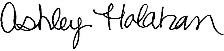 Signature				SignatureAshley Holahan									Print Name				Print NameCEO				Title				Abuse and NeglectAdvance DirectivesAge Specific CompetencyBackground ScreeningBloodborne Pathogen Infection Control PlanBody MechanicsClinical Incidents and Sentinel EventsComplaints and GrievancesCompliance with Laws/CredentialingCultural CompetenceEarthquakesElectrical SafetyEthicsFire Emergency SafetyHand washing and Elimination of Artificial NailsHarassment PolicyHazardous Materials/WasteHIPAAHospital and Office Security and Safety ProgramHospital Emergency Response PlanTJC “Do Not Use” Abbreviations ListLatex AllergyMedical EquipmentMRSANational Patient Safety GoalsOSHA StandardsPain Management and AssessmentPatient Care/PlanningPatient ComplaintsPatient ResponsibilitiesPatient RightsPatient TransfersPerformance Improvement Plan/QualityPhysical Restraint DevicesPreventing FallsRespirator Mask Fit TestingStandards of ConductSubstance AbuseTransmission Based PrecautionsUniversal PrecautionsWorker’s Compensation/Risk ManagementWorkplace Violence